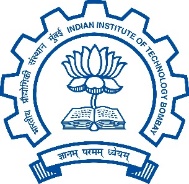 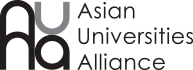 Registration FormInnovation, Incubation and Entrepreneurship (I2E) at IIT Bombay, IndiaI hereby certify that all the above information given are true and correct to best of my knowledge, and apply for Innovation, Incubation and Entrepreneurship (I2E) program._____________Signature											Date:NameStudent IDGenderHome UniversityThe University of TokyoDiscipline / Department Name Name of the ProgramTotal Duration of ProgramYear of StudyUniversity Contact Person  (Name, Email, Phone Number)Date of Birth (dd/mm/yyyy)CitizenshipPermanent AddressPhone Number / Cell PhoneE-mailPassport No.Date of Issue & Date of Expiry(dd/mm/yyyy)Emergency Contact Person (Name, Email, Phone Number)